Zdôvodnenie programu vzdelávania: Vzdelávací predmet slovenský jazyk a literatúra patrí medzi nosné predmety základo- a stredoškolského systému vzdelávania. Jeho dôležitosť podčiarkuje skutočnosť, že jazyk a literatúra predstavujú základné konštituenty a identifikátory národno-kultúrneho a štátneho spoločenstva. Predkladaný vzdelávací program má ambíciu umožniť získanie požadovaných kvalifikačných predpokladov na výučbu predmetu slovenský jazyk a literatúra tým záujemcom, ktorí v rámci svojho predchádzajúceho vysokoškolského štúdia získali kvalifikačné predpoklady pôsobiť ako učitelia druhého stupňa základných škôl a učitelia stredných škôl v príslušných predmetových špecializáciách. Umožní im tak rozšíriť svoju odbornú pedagogickú spôsobilosť v ďalšom aprobačnom predmete, čím prispejú aj k efektívnemu využívaniu jestvujúcej kvalifikačnej štruktúry príslušnej základnej/strednej školy, na ktorej pedagogicky pôsobia. Vzdelávací program umožňujúci získať v rámci kontinuálneho kvalifikačného vzdelávania kvalifikačné predpoklady na výučbu slovenského jazyka a literatúry reaguje na potreby praxe a zohľadňuje záujem pedagogických pracovníkov o uvedenú možnosť.  Druh vzdelávania: Rozširujúce štúdium ako kvalifikačné vzdelávanie podľa § 45 ods. 1 a § 46 ods. 1 až 5 zákona č. 138/2019 Z. z. o pedagogických zamestnancoch a odborných zamestnancoch a o zmene a doplnení niektorých zákonov na získanie kvalifikačných predpokladov na výkon pracovnej činnosti. Cieľová skupina: Rozširujúce štúdium je určené pedagogickým a odborným zamestnancom, ktorí ním získajú vzdelanie na výkon pracovnej činnosti podľa § 43 ods. 1 písm. c – f zákona č. 138/2019 Z. z.Forma kvalifikačného vzdelávania: prezenčnáCiele: Hlavný cieľ: Hlavným cieľom je poskytnúť získanie vzdelania a potrebných kvalifikačných predpokladov oprávňujúcich absolventa vzdelávacieho programu pôsobiť ako učiteľ slovenského jazyka a literatúry (druhý stupeň základnej školy, stredná škola). Špecifické ciele: Účastník kvalifikačného vzdelávania na základe získaných teoretických vedomostí a praktických zručností z oblasti stavby, vývinu a fungovania slovenského jazyka, dejín slovenskej literatúry, interpretácie umeleckého textu a didaktiky slovenského jazyka, slohu, komunikácie a literatúry okrem iného získa aj:spôsobilosť profesionálneho zaobchádzania so slovenským jazykom,znalosť slovenského literárno-kultúrneho kontextu,spôsobilosť špecializovať sa, čo v sebe obsahuje schopnosť tvorivo pracovať s využitím odbornej literatúry a prameňov vrátane kritickej analýzy a vlastnej argumentácie. Ďalšie ciele, viažuce sa ku konkrétnym predmetom, ktoré účastník vzdelávacieho programu absolvuje, sú uvedené v informačných listoch jednotlivých predmetov (príloha).Obsah programu vzdelávania:Predmety rozširujúceho štúdia učiteľstvo slovenského jazyka a literatúry pokrývajú nosné témy jadra študijného odboru slovenský jazyk a literatúra. Sústava predmetov je koncipovaná tak, aby absolvent zvládol teóriu slovenského jazyka (s akcentom na synchrónne uchopenie jazyka) z aspektu  systémovolingvistického, sociolingvistického a pragmatického výskumu a jeho aplikácie; bázotvorné východisko je nevyhnutnosťou pre nadväzujúci magisterský program, v rámci ktorého sa na podloží terminologickej sústavy despkriptívnej a explanačnej lingvistiky rozkryjú zákonitosti súčasnej slovenčiny v kontexte vonkajších i vnútorných dejín slovenského jazyka v širších (slovanských i neslovanských) reláciách v synchrónno-diachrónnom pohľade.V literárnej zložke je v rámci teórie literatúry a dejín ťažiskom novšia slovenská literatúra, forsíruje sa  nadobudnutie základných poznatkov z metodológie literárnej vedy, dôraz sa kladie recepciu a interpretáciu literárnoumeleckého textu. Postupne sa poznatky zo synchrónie jazyka roztvárajú o hlbšie poznávanie vývinu slovenského jazyka a jeho odraz v slovenských nárečiach, o sústavu znalostí zo špeciálnych dejín spisovného jazyka v kontexte syntetických dejín spisovnej slovenčiny (diachrónia jazyka). V literárnej zložke sa prehlbujú a rozširujú vedomosti z teórie literatúry a dejín slovenskej literatúry v línii súčasná slovenská literatúra – staršia slovenská literatúra (dejiny slovenskej literatúry). Frekventant sa bližšie oboznamuje s vývinovou problematikou literatúry v jednotlivých obdobiach, s relevantnými literárnohistorickými pojmami, s reprezentatívnymi tvorivými osobnosťami a dielami i s koncepciami významných literárnych kritikov (literárna kritika). Dôležitú súčasť študijného programu orientovaného na prípravu učiteľa slovenského jazyka a literatúry, tak ako v jazykovej, ako aj v literárnej zložke, tvoria predmety odborovej didaktiky a pedagogická prax, zameraná na osvojovanie a rozvíjanie učiteľskej kompetencie.Vzdelávací program je vnútorne členený do šiestich častí (semestrov), v rámci každej časti (semestra) účastník vzdelávacieho programu absolvuje isté množstvo predmetov patriace do študijného plánu vzdelávacieho programu. Na základe úspešného absolvovania všetkých predmetov študijného plánu vzdelávacieho programu účastník vzdelávania môže predstúpiť k obhajobe záverečnej práce a k záverečnej skúške.Prehľadná tabuľka predmetov a ich časová distribúcia  (informačné listy predmetov sú v prílohe tejto žiadosti a obsahujú tematické okruhy príslušného predmetu, literatúru, rozsah výučby i cieľ jednotlivých predmetov.)Tabuľka predmetov a ich časová distribúcia  Rozsah programu vzdelávania: celkový počet vyučovacích hodín: 250 vyučovacích hodín trvanie programu: 36 mesiacovBližšie určená kategória; kariérový stupeň, kariérová pozícia: kategória pedagogických zamestnancov: učiteľkariérový stupeň: 	začínajúci pedagogický zamestnanecsamostatný pedagogický zamestnanec				pedagogický zamestnanec s prvou atestáciou				pedagogický zamestnanec s druhou atestáciouPodmienky pre zaradenie uchádzačov:  Záujemca o program vzdelávania sa prihlási prostredníctvom písomnej prihlášky v termíne zverejnenom na internetovej stránke fakulty. Štruktúrovaná písomná prihláška obsahuje najmä tieto údaje: titul, meno, priezvisko a rodné priezvisko, dátum a miesto narodenia, adresa trvalého pobytu a kontaktná korešpondenčná adresa (ak je iná ako adresa trvalého bydliska), telefónne číslo, e-mailová adresa, názov programu vzdelávania, o ktorý má uchádzač záujem, stupeň dosiahnutého vzdelania a názov vysokej školy, na ktorej stupeň vzdelania uchádzač dosiahol, rok ukončenia vysokoškolského štúdia, názov absolvovaného študijného odboru a študijného programu, úplný názov pracoviska a kompletnú adresu pracoviska, súhlas so spracovaním osobných údajov na účely rozširujúceho štúdia, dátum a miesto podania žiadosti, podpis pedagogického zamestnanca alebo odborného zamestnanca. Záujemcovi o program vzdelávania riaditeľ školy v písomnej prihláške potvrdí jeho zaradenie do kategórie a podkategórie pedagogického zamestnanca alebo kategórie odborného zamestnanca. Ak záujemca o  program vzdelávania nie je v pracovnom pomere alebo riaditeľ školy nepotvrdí jeho zaradenie, posúdi vysoká škola oprávnenie na prijatie záujemcu na základe predložených dokumentov. Záujemca o  program vzdelávania predkladá úradne osvedčený doklad o získanom vzdelaní (vysokoškolský diplom a vysvedčenie o štátnej skúške), potvrdzujúci, že spĺňa kvalifikačný predpoklad vyžadovaného stupňa vzdelania na výkon pracovnej činnosti v príslušnej kategórii alebo v podkategórii pedagogického zamestnanca alebo v príslušnej kategórii odborného zamestnanca. Absolventi FF KU, ktorí majú záujem o program vzdelávania predkladajú kópiu dokladu o získanom vzdelaní (vysokoškolský diplom a vysvedčenie o štátnej skúške).Po potvrdení prijatia prihlášky fakultou uchádzač zaplatí stanovenú výšku úhrady nákladov. Potvrdenie o zaplatení účastník vzdelávania predloží referentke poverenej administráciou agendy rozširujúceho štúdia najneskôr týždeň pred začiatkom programu vzdelávania. Spôsob ukončovania a požiadavky na ukončovanie:Účastník programu vzdelávania v priebehu jeho trvania absolvuje sústavu predmetov tvoriacu jeho študijný plán. Hodnotenie študijných výsledkov v rámci štúdia predmetu sa uskutočňuje najmä priebežnou kontrolou počas výučbovej časti štúdia (kontrolné otázky, písomné testy, úlohy na samostatnú prácu, písomné práce, referáty a pod.) a skúškou za dané obdobie štúdia z príslušného predmetu. Absolvovanie predmetu sa hodnotí známkou na základe celkovej percentuálnej úspešnosti vo všetkých formách hodnotenia študijných výsledkov v rámci predmetu podľa nasledujúcej klasifikačnej stupnice:Ak účastník programu vzdelávania neabsolvuje skúšku z predmetu úspešne, má nárok na dva opravné termíny. Ak nie je úspešný ani na opravných termínoch (tzn. celkovo trikrát je hodnotený stupňom FX), bude z programu vzdelávania vylúčený pre nesplnenie požiadaviek.Spôsob ukončenia vzdelávania: obhajoba písomnej záverečnej práce a záverečná skúškaÚčastník rozširujúceho štúdia, ktorý úspešne absolvuje všetky predmety tvoriace študijný plán programu vzdelávania, odovzdá v určenom termíne svoju záverečnú prácu. Túto prácu posúdia dvaja recenzenti, vybraní vedúcim katedry podľa zamerania práce. V prípade, že aspoň jeden recenzent posúdi prácu kladne, uchádzač sa prihlási na obhajobu záverečnej práce. V prípade, že obaja recenzenti prácu posúdia ako nezodpovedajúcu požiadavkám, uchádzač ju musí prepracovať podľa pripomienok. Ak recenzenti neodporučia písomnú záverečnú prácu na obhajobu ani po druhom prepracovaní, nemôže účastník rozširujúceho vzdelávania toto vzdelávanie ukončiť. Účastník programu vzdelávania sa na obhajobu záverečnej práce prihlasuje prostredníctvom prihlášky, v ktorej deklaruje, že splnil všetky predpísané študijné povinnosti v rámci svojho štúdia a záverečnú prácu odovzdal na obhajobu v stanovenom termíne. Ak uvedené podmienky nie sú splnené (záverečnú prácu neodovzdal v stanovenom termíne, nemá splnené všetky predpísané študijné povinnosti), nemôže sa zúčastniť na obhajobe, ani na záverečnej skúške.Uchádzač sa po splnení podmienok spolu s prihláškou na obhajobu záverečnej práce prihlási aj na záverečnú skúšku pred najmenej trojčlennou skúšobnou komisiou. Členmi komisie sú vysokoškolskí učitelia pôsobiaci v odbore filológia, so zameraním na slovenský jazyk a literatúru, ktorí získali tretí stupeň vysokoškolského vzdelania (titul PhD.) alebo pôsobia vo funkcii docenta a profesora. Predsedu a členov skúšobnej komisie vymenúva na návrh vedúceho Katedry slovenského jazyka a literatúry a dekana FF KU rektor Katolíckej univerzity v Ružomberku.Záverečná skúška pozostáva z troch častí:a)	jazyk,b)	literatúra,c)	didaktika jazyka a literatúry.Každá časť sa hodnotí samostatne klasifikačným stupňom A až FX. Ak niektorá  časť záverečnej skúšky bola hodnotená stupňom FX, celkové hodnotenie záverečnej skúšky je „neprospel“.V prípade, ak záverečná skúška je absolvovaná neúspešne (hodnotenie FX), môže účastník vzdelávania ukončiť program vzdelávania v opravnom termíne, a to najneskôr v lehote trvania kvalifikačného vzdelávania. Vykonať opravu možno dva krát. Účastník vzdelávania opakuje tú časť záverečnej skúšky, z ktorej získal hodnotenie FX. Po úspešnom obhájení práce a úspešne vykonanej skúške bude absolventovi vydané vysvedčenie o kvalifikačnom vzdelávaní. Personálne zabezpečenie a garant:Program vzdelávania zabezpečujú vysokoškolskí učitelia Katedry slovenského jazyka a literatúry Filozofickej fakulty Katolíckej univerzity v Ružomberku. FF KU je po vyjadrení Ministerstva školstva, vedy, výskumu a športu SR spôsobilá uskutočňovať študijný program 23427 učiteľstvo slovenského jazyka a literatúry v kombinácii (Bc.) a 23445 učiteľstvo slovenského jazyka a literatúry v kombinácii (Mgr.) bez časového obmedzenia. Garant programu: 	doc. PhDr. Dana Baláková, PhD.–	je etablovanou odborníčkou v oblasti synchrónnej lingvistiky (s akcentom na dynamiku frazeológie v slovanskom kontexte), vo vyučovacom procese sa orientuje na lexikológiu, frazeológiu, syntax a štylistiku–	má bohatú publikačnú činnosť a účasť na domácich i zahraničných konferenciách–	pôsobí na funkčnom mieste docentky (Katedra slovenského jazyka a literatúry Filozofickej fakulty Katolíckej univerzity v Ružomberku)Personálne zabezpečenie:	doc. PhDr. Viera Kováčová, PhD.–	je uznávanou odborníčkou v oblasti diachrónnej lingvistiky (s akcentom na dialektológiu), vo vyučovacom procese sa zameriava okrem diachrónnej lingvistiky (dejiny spisovnej slovenčiny a vývin slovenského jazyka) aj na synchróniu (fonetika a fonológia, morfológia), má bohatú publikačnú činnosť a účasť na domácich i zahraničných konferenciáchMgr. Jana Juhásová, PhD.–	vyučuje kurzy medzivojnovej, povojnovej a súčasnej  slovenskej literatúry, relevantným ťažiskom jej publikačnej činnosti je poézia so zvláštnou pozornosťou pre aktualizáciu spirituálnych žánrov v modernej lyrikePaedDr. Katarína Vilčeková, PhD.–	vyučuje kurzy literatúry staršej proveniencie (publikačne sa orientuje  na cestopisno-memoárovú spisbu či akvatickú symboliku), didaktiku literatúry (nadväzujúc na inovačné procesy vyučovania literatúry)prof. PaedDr. Milan Ligoš, CSc.–	uznávaný odborník s bohatou publikačnou činnosťou, ťažiskom vedeckého a odborného záujmu (ako aj pedagogickej činnosti) ktorého je oblasť teórie (odborovej didaktiky) vyučovania slovenského jazyka ako materinského jazyka so špecifickým zameraním na poznávanie a rozvíjanie učebnej motivácie žiakov,  komunikačná výchova, a to primárne v kontinuu teoretického, empirického a aplikačného výskumu Finančné, materiálne zabezpečenie:  FF KU ako poskytovateľ vzdelávania zabezpečuje vzdelávanie materiálovo, priestorovo, technicky a personálne. Účastníci programu vzdelávania podľa § 63 ods. 1 písm. a) zákona č. 138/2019 Z. z. uhrádzajú poskytovateľovi vzdelávania sumu vo výške stanovenej vnútornými predpismi. Uvedená výška poplatku sa vzťahuje na príslušnú časť štúdia (semester). Potvrdenie o zaplatení úhrady na účet poskytovateľa vzdelávania účastník vzdelávania predkladá na študijné oddelenie fakulty najneskôr týždeň pred začiatkom príslušnej časti (semestra) programu vzdelávania. V prípade neuhradenia poplatku v stanovenom termíne je prihlásený záujemca vyradený z programu vzdelávania. V prípade, ak sa účastník programu vzdelávania rozhodne program počas jeho priebehu zanechať a v prípade neúspešného ukončenia programu sa zaplatená úhrada nevracia. Ak sa program vzdelávania neotvorí z kapacitných dôvodov (nedostatočný počet prihlásených), prihláseným účastníkom programu bude zaplatená suma vrátená.Kontaktným miestom pre účastníkov programu vzdelávania je referentka poverená administráciou agendy rozširujúceho štúdia. Materiálne zabezpečenie vzdelávania súvisí s technickým a informačným zabezpečením fakultných priestorov, v ktorých sa program bude uskutočňovať (pozri nižšie). Materiály budú účastníkom vzdelávania sprístupňované s využívaním  moderných aplikácií (najmä power-point, videoprezentácia, dokumentačná kamera a i.).Technické a informačné zabezpečenie: Katedra slovenského jazyka a literatúry FF KU, ako aj celá fakulta, je moderným a špičkovo vybaveným pracoviskom, ktoré je schopné poskytovať vzdelávanie podľa najnovších trendov a požiadaviek na moderné vyučovanie. Vyučujúci majú k dispozícii laptopy, moderné tlačiarne a skenery. Učebne (s kapacitou 100, 50, 40 miest) sú vybavené keramickou tabuľou, nástenným motorickým plátnom, dataprojektormi, DVD prehrávačmi a plazmovými televízormi. Sieť WI-FI je dostupná v celej budove. Pre účastníkov vzdelávania, ktorí nevlastnia alebo si neprinesú svoje laptopy, sú k dispozícii ultratenké klienty rozmiestnené po chodbách fakulty. Čo sa týka služieb knižnice a literatúry potrebnej na štúdium, knižnica Katolíckej univerzity je účastníkom vzdelávania plne k dispozícii (čitateľ nemusí byť zamestnancom/študentom univerzity). Okrem knižničných jednotiek, ktoré neustále dopĺňame o najnovšie knihy slovenskej i zahraničnej proveniencie, má knižnica Katolíckej univerzity aj online prístup k mnohým databázam článkov a odbornej literatúry.Názov predmetuČasť/SemesterPočet hodínÚvod do štúdia jazyka14Súčasný slovenský spisovný jazyk 1 (fonetika a fonológia)112Teória literatúry 1110Dejiny slovenskej literatúry 1 (staršia literatúra)110Základy slavistiky1642Súčasný slovenský spisovný jazyk 2 (morfológia)212Teória literatúry 2210Svetová literatúra 28Dejiny slovenskej literatúry 2 (literatúra národného obrodenia) 21242Súčasný slovenský spisovný jazyk 3 (lexikológia a frazeológia)310Diachrónia jazyka 1 (dejiny spisovnej slovenčiny) 310Dejiny slovenskej literatúry 3 (realizmus)310Teória literatúry 331040Súčasný slovenský spisovný jazyk 4 (syntax)412Diachrónia jazyka 2 (vývin slovenského jazyka)410Dejiny slovenskej literatúry 4 (medzivojnová literatúra)412Didaktika I41044Súčasný slovenský spisovný jazyk 5 (štylistika)512Diachrónia jazyka 3 (dialektológia) 510Dejiny slovenskej literatúry 5 (literatúra v období 1948 – 1989)513Didaktika II510Metodológia záverečnej práce5449Rétorika a rečová kultúra610Dejiny slovenskej literatúry 6 (literatúra po roku 1989)613Pedagogická prax61033Záverečná skúška – Slovenský jazyk a literatúra s didaktikouZáverečná skúška – Slovenský jazyk a literatúra s didaktikouZáverečná skúška – Slovenský jazyk a literatúra s didaktikouObhajoba záverečnej práceObhajoba záverečnej práceObhajoba záverečnej práceKlasifikačná stupnicaKlasifikačný stupeň odráža výsledkyKlasifikačný stupeňVynikajúceA (výborne) = 1NadpriemernéB (veľmi dobre) = 1,5PriemernéC (dobre) = 2PrijateľnéD (uspokojivo) = 2,5Spĺňajúce minimálne kritériáE (dostatočne) = 3Nespĺňajúce minimálne kritériáFX (nedostatočne) = 4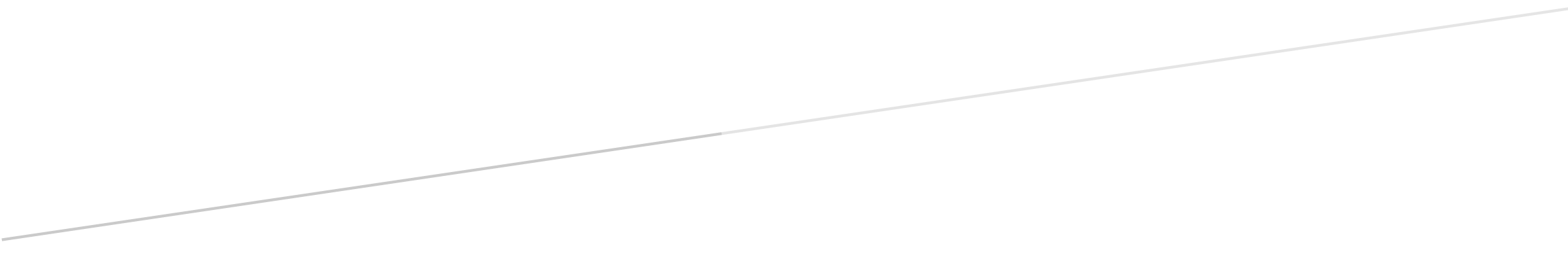 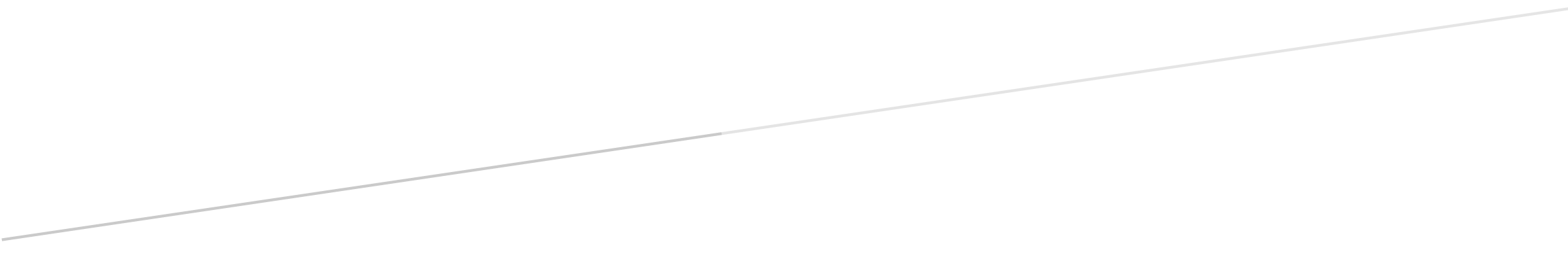 